NASA MUREP Outcome Assessment: Student Participants                                                     As a participant (i.e., student) in a NASA MUREP-funded program, you have been selected to take part in a brief questionnaire about your experiences. If you wish to participate in this survey, please select "Next" at the bottom of the screen to continue. Thank you for your time and perspective.Privacy Act Notiﬁcation:The information you provide via this form is protected from unauthorized disclosure in accordance with the Privacy Act of 1974. It will be used by NASA for the speciﬁc purpose of managing registrants, selecting applicants, implementing and evaluating STEM engagement investments. Collection of the information is authorized by the National Aeronautics and Space Act of 1958 § 403(a)(b), 42 U.S.C. § 2473 (c)(1). Provision of the requested information is strictly voluntary; however, failure to provide the information may result in NASA's inability to provide you with the information or STEM services you desire. NASA may disclose information to NASA administrators and managers, Oﬀice of Management   and Budget oﬀicials, and members of Congress for the purposes of accountability and tracking of program and project eﬀiciency and eﬀectiveness. Elaboration and conditions of information disclosure may be found under “Routine Uses” of the full System of Records Notice at https://www.govinfo.gov/content/pkg/PAI-2013-NASA/xml/PAI-2013-NASA.xml#10euda and in Appendix B at https://www.govinfo.gov/content/pkg/PAI-2013-NASA/xml/PAI-2013-NASA.xml#appb.Paperwork Reduction Act Statement:This information collection meets the requirements of 44 U.S.C. §3507, as amended by section 2 of the Paperwork Reduction Act of 1995. You do not need to answer these questions unless we display a valid Oﬀice of Management and Budget (OMB) control number. The OMB control number for this collection is 2700-0159 and expires 09/30/2024.Background - NASA MUREP-Funded Program	1. Please select the MUREP-funded program you participate in from the list below.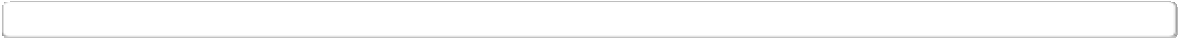 2. Please provide your institution.If you do not see your institution listed, please select other at the end of the list and specify your institution in the box provided. Please write the full name of your institution. No abbreviations.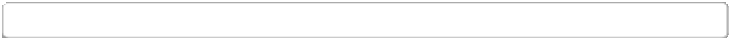 3. What is your major?4. What is your minor?5. What career(s) are you currently interested in?Student NASA/STEM program participation	* 6. Have you participated in other NASA or STEM programs?  Yes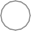   No, but I plan to participate in other NASA or STEM programs next year No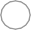 Student NASA/STEM program participation	* 7. Is the NASA or STEM program you have participated in or plan to participate in an internship?  Yes NoStudent NASA/STEM program participation	Please describe the internship, select all that apply.A federal agency Pathways internship, please specifyAn internship at NASA, please specifyAnother internship, please describeStudent NASA/STEM program participation	Please describe the STEM or NASA program you have participated in or plan to participate in, select all that apply. Please skip this question if you have already described an internship in the previous question.A NASA STEMprogram, please list or describeA STEM program, please list or describeOtherRecruitment	Please list or describe your participation in {{ Q1 }}. For example, what did you do, and what were your responsibilities?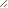 Please select from the list below how you found out about {{ Q1 }} at your institution. Select all that apply.EmailsProfessor Referrals Word of Mouth EventsWebsitesSTEM program or organization at your institution (e.g., TRIO, Upward Bound, clubs) Conference with NASA preferenceNone of the above Other (please explain)How long have you participated in {{ Q1 }} program at your institution?  1 - 2 semesters  3 - 4 semesters  5+ semestersI have not yet attended any MUREP-funded activity eventsSense of Belonging (1 of 3)	 Below is a list of statements about how people can experience college. Sense of belonging refers to what degree you feel connected and a part of a speciﬁc community. Please think about your sense of belonging in the speciﬁc community referenced in each question, such as your university/college at large, a speciﬁc organization, program, or class. Please indicate your level of agreement with each statement using the responses provided. There is no “wrong” answer, please oﬀer your honest feedback.Please rate your agreement with the following statements based on how you feel about your involvement in NASA's MUREP-funded program at your school.Of the three items below, where do you have the strongest feeling of belonging, or feel most accepted and part of a community? Pease rank the items from highest to lowest:          My MUREP-Funded Activity community/team/cohort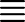 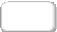           My program of study (major community), or classes if no major declared                           My college or university community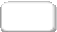 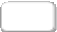 Sense of Belonging (2  of 3)	                                                                                     Please rate your level of agreement with the following statements based on how you feel about your involvement in NASA's MUREP-funded activity at your school. Please note the term MUREP-Funded Activity Representative implies any faculty, staﬀ, consultant, or representative that is active or a part of the MUREP activity of which you participate(d) in.Representatives who are part of {{ Q1 }} notice when I am good at something.  Strongly Disagree   Disagree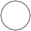   Slightly disagree   Slightly agree   Agree  Strongly Agree  Prefer not to respondRepresentatives who are part of {{ Q1 }} value my opinions.  Strongly Disagree   Disagree  Slightly disagree   Slightly agree   Agree  Strongly Agree  Prefer not to respondRepresentatives who are part of {{ Q1 }} know I can do good work.  Strongly Disagree   Disagree  Slightly disagree   Slightly agree   Agree  Strongly Agree Prefer not to respondI can really be myself in {{ Q1 }} community.  Strongly Disagree   Disagree  Slightly disagree   Slightly agree   Agree  Strongly Agree  Prefer not to respondOther students who are part of {{ Q1 }} at my school like me the way I am.  Strongly Disagree   Disagree  Slightly disagree   Slightly agree   Agree  Strongly Agree  Prefer not to respondDuring this academic year, it is likely that I will read research papers from a representative who is a member of {{ Q1 }} at my school.  Strongly Disagree   Disagree  Slightly disagree   Slightly agree   Agree  Strongly Agree  Prefer not to respondDuring this academic year, it is likely that I will attend a seminar hosted by NASA's MUREP-funded activity{{ Q1 }} at my school.  Strongly Disagree   Disagree  Slightly disagree   Slightly agree   Agree  Strongly Agree Prefer not to respondDuring this academic year, it is likely that I will visit the lab of a representative who is a member of {{ Q1 }} at my school.  Strongly Disagree   Disagree  Slightly disagree   Slightly agree   Agree  Strongly Agree Prefer not to respondSTEM Identity	STEM professionals are individuals whose professional activities relate to the STEM ﬁelds (Science, Technology, Engineering, or Mathematics). Select the picture that best describes the current overlap of the image you have of yourself and your image of what a STEM professional is.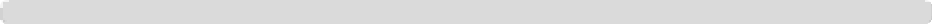 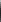 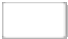 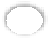 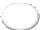 Because of my participation in {{ Q1 }} at my school, I am more likely to continue along a STEM pathway.  Strongly disagree   Somewhat disagree   Agree  Somewhat agree Strongly agreeAcademic Self-eﬀicacy	 Academic self-eﬀicacy is a student's global belief in their ability to master academic challenges.Please answer how conﬁdent you are that you can successfully complete the task from the following rating scale:0 = Not at all conﬁdent 5 = Neutral10 = Extremely conﬁdent.Getting the grades I want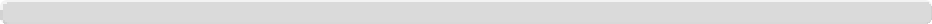 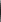 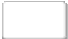 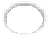 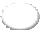 Taking good class notes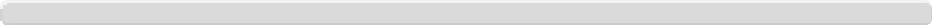 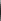 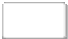 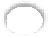 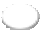 Studying to perform well on tests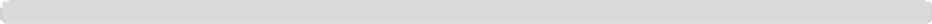 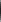 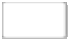 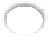 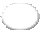 Getting papers done on time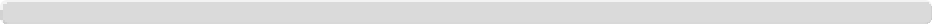 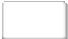 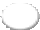 Preparing for exams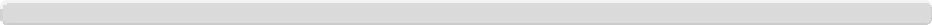 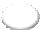 Researching term papers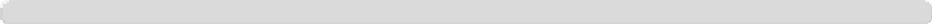 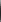 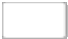 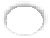 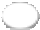 Doing well in my toughest class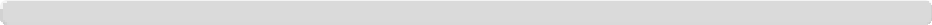 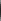 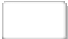 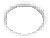 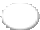 Talking to my professors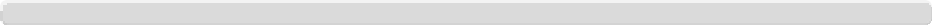 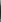 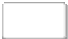 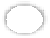 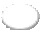 Getting help and information at school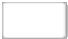 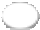 Talking to college staﬀ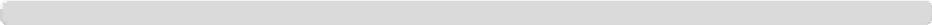 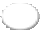 Participating in class discussions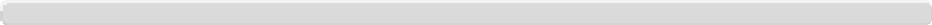 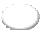 Asking questions in class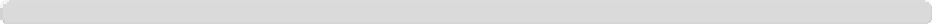 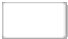 Demographics	Would you recommend {{ Q1 }} to your peers?  Yes NoPlease select your gender  Female Male  Do not wish to providePlease select your ethnicity  Hispanic or Latino  Not Hispanic or Latino   Do not wish to providePlease select your race (select all that apply)Native Hawaiian or Other Paciﬁc Islander AsianBlack or African American American Indian or Alaskan Native WhiteDo not wish to provide Other (please specify)Please select your grade-level  First Year / Freshmen  Second Year / Sophomore   Third Year / Junior  Fourth Year / Senior   Choose not to reportOther (please specify)Are you a Veteran?  No  Yes (please specify which branch)Would you be willing to participate in a follow-up focus group related to these questions?  NoYes (please provide your email below)End of Survey	                                                                                                     Thank you for participating in our survey. We greatly appreciate your time and feedback.